Publicado en Toledo el 11/09/2020 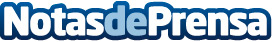 CSCAE lanza el primer barómetro para medir las tendencias sobre arquitectura y edificación en EspañaDurante los primeros días de septiembre CSCAE, en colaboración con todos los Colegios de Arquitectos del país, ha realizado un sondeo para poder valorar el estado de la profesión y del sector de la edificaciónDatos de contacto:Javier Bravo606411053Nota de prensa publicada en: https://www.notasdeprensa.es/cscae-lanza-el-primer-barometro-para-medir-las Categorias: Castilla La Mancha Premios Otras Industrias Arquitectura http://www.notasdeprensa.es